OFFICIAL VENDOR REGISTRATION CONTRACT FORM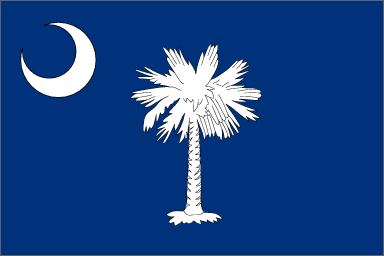 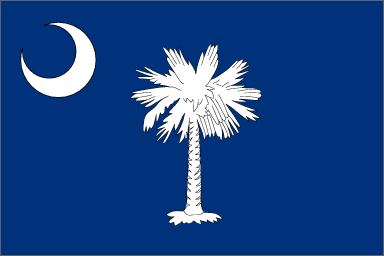 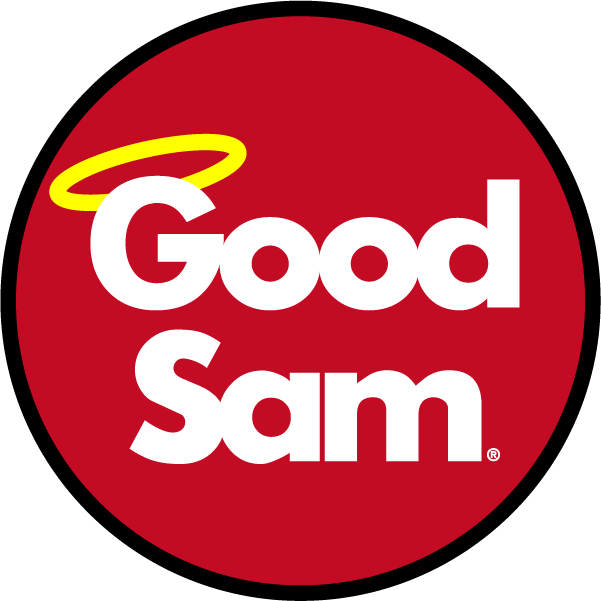 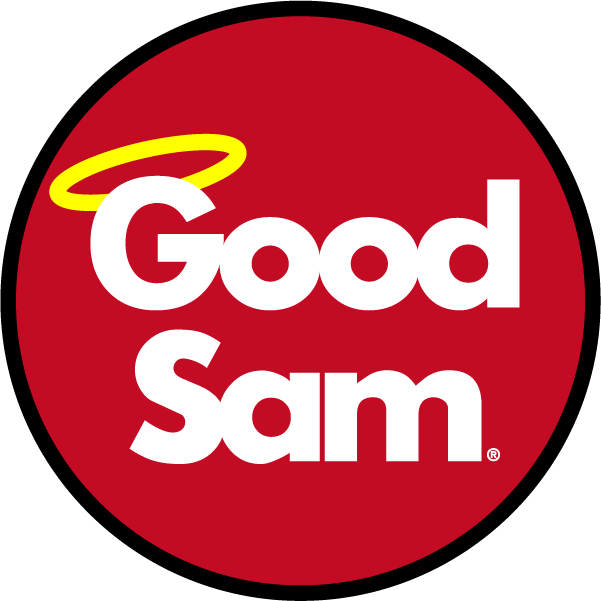 SOUTH CAROLINA GOOD SAM 
2022 SPRING RALLY 
May 12th- May 15th, 2022Palmetto Cove Inc RV Park, 521 Table Rock Rd, Cleveland, SC 29635 Vendors Fee: $50.00 I, (We) am (are) applying for commercial space for the display and sale of merchandise at the South Carolina Good Sam Rally to be held at Palmetto Cove Inc RV Park (Example: Wood crafts, Badges, T-shirts, Mats, etc.). Wednesday is set up day from 9:00 A.M. to 6:00 P.M.   Displays should be open for business no later than 9:00 A.M. on Thursday. The vendor booths should open each day at 9:00 A.M. and remain open until 4:00 P.M.  We appreciate your commitment to staff your booth during the show days and times as stated in this application.Booth closing will begin on Saturday at 3:30 P.M.; and at that time all vendor materials, including trash, must be completely removed. We also would appreciate if you would donate one or more door prizes.   Description of Products and/or accessories to be displayed. We will not knowingly allow duplications. However, if a vendor sells several products, it may be impossible not to have some type of product duplicationNote: If you are camping you are also required to complete and submit a Rally registration form and a check for the Rally cost. We, the undersigned, accept any and all responsibility for vehicles, rigs, and merchandise. We also agree to hold South Carolina Good Sam harmless of any mishaps that may take place while attending the South Carolina Good Sam Rally.Signature 									Date Contract, vendor’s fee & Rally registration form (if you are camping) along with your check, made payable to 
South Carolina Good Sam, must be mailed by April 21, 2021 to: Tim Carroll 	3625 Queen Chapel Rd.		 Sumter, SC 29153 Cell Phone 803-840-5103      EMAIL – snapshotphoto@sc.rr.comContact Name(s):  Contact Name(s):  Email:  Phone #:  Company Name:    Company Name:    Address:    Address:    Description of Products: Do you want time for a seminar in the Rec. Hall?     Yes     NoDo you want time for a seminar in the Rec. Hall?     Yes     No